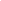 FORMULARIO ÚNICO DE RECONOCIMIENTO INTERNO - DIPLOMADOS Y POSTÍTULOS El Director o Directora de este programa declara que todos los datos que se presentan a continuación se alinean con la misión de esta Unidad Académica, son verídicos y se ajustan a lo establecido en el Reglamento General de Educación Continua de la Universidad de Santiago de Chile Resolución 5175/2018.SECCIÓN A: INFORMACIÓN GENERAL DEL PROGRAMASECCIÓN B: PLANIFICACIÓN E IMPLEMENTACIÓN DEL PROGRAMASECCIÓN C: DISEÑO DEL PROGRAMA FORMATIVOEl Departamento de Educación Continua, dependiente de la Vicerrectoría de Vinculación con el Medio de la Universidad de Santiago de Chile, reconoce que la información declarada en este formulario se encuentra en conformidad con la Resolución Nº 5175 del 05 de septiembre de 2018.En caso de que el programa sea impartido por dos o más unidades mayores diferentes, el F.U.R.I. deberá ser completado por la Unidad en donde se aloja el presupuesto.N°CampoRespuesta1Formato del programa.☐ ABIERTO  ☐ CERRADO2Nivel del programa.☐ DIPLOMADO DISCIPLINARIO☐ DIPLOMADO FORMACIÓN GENERAL☐ POSTÍTULO3Modalidad.☐ B-LEARNING (SEMI-PRESENCIAL)☐ E-LEARNING (A DISTANCIA)4Área del conocimiento.☐ AGROPECUARIA☐ ARTE Y ARQUITECTURA☐ CIENCIAS EXACTAS Y NATURALES☐ CIENCIAS SOCIALES☐ DERECHO☐ HUMANIDADES☐ EDUCACIÓN☐ INGENIERÍA Y TECNOLOGÍA☐ SALUD☐ ADMINISTRACIÓN Y COMERCIO5Nombre del programa.TEXTO6Unidad Mayor.☐ VICERRECTORÍA DE VINCULACIÓN CON EL MEDIO☐ FACULTAD DE INGENIERÍA☐ VICERRECTORÍA ACADÉMICA☐ VICERRECTORÍA DE APOYO AL ESTUDIANTE☐ FACULTAD DE CIENCIA☐ FACULTAD DE HUMANIDADES☐ FACULTAD DE ADMINISTRACIÓN Y ECONOMÍA☐ FACULTAD TECNOLÓGICA☐ FACULTAD DE CIENCIAS MÉDICAS☐ FACULTAD DE QUÍMICA Y BIOLOGÍA☐ FACULTAD DE DERECHO☐ ARQUITECTURA☐ INSTITUTO DE ESTUDIOS AVANZADOS (IDEA)☐ CEUS LLANQUIHUE☐ BACHILLERATO☐ RECTORÍA☐ CENTRO FELIX KLEIN7Unidad Menor.☐ DEPTO. DE TECNOLOGÍAS GENERALES☐ DEPTO. DE GESTIÓN Y POLÍTICAS PÚBLICAS☐ DEPTO. DE RELACIONES INTERUNIVERSITARIAS E INTERNACIONALES☐ DEPTO. DE INGENIERÍA METALURGICA☐ DEPTO. DE INGENIERÍA MINAS☐ DEPTO. DE INGENIERÍA OBRAS CIVILES☐ DEPTO. DE INGENIERÍA QUÍMICA☐ DEPTO. DE ADMINISTRACIÓN☐ DEPTO. DE CIENCIA Y TECNOLOGÍA DE LOS ALIMENTOS☐ DEPTO. DE INGENIERÍA GEOGRÁFICA☐ DEPTO. DE INGENIERÍA MECÁNICA☐ DEPTO. DE INGENIERÍA INFORMÁTICA☐ DEPTO. DE INGENIERÍA ELÉCTRICA☐ DEPTO. DE TECNOLOGÍAS INDUSTRIALES☐ DEPTO. DE INGENIERÍA INDUSTRIAL☐ DEPTO. DE MATEMÁTICA Y CIENCIA DE LA COMPUTACIÓN☐ DEPTO. DE FÍSICA☐ ESCUELA DE CIENCIAS DE LA ACTIVIDAD FÍSICA, EL DEPORTE Y LA SALUD (ECIADES)☐ DEPTO. DE HISTORIA☐ DEPTO. LINGÜÍSTICA Y LITERATURA☐ ESCUELA DE PERIODISMO☐ DEPTO. CONTABILIDAD Y AUDITORÍA☐ DEPTO. DE EDUCACIÓN☐ DEPTO. DE FILOSOFÍA☐ DEPTO. CIENCIAS DEL AMBIENTE☐ ESCUELA DE PSICOLOGÍA☐ ESCUELA DE MEDICINA☐ ESCUELA DE OBSTETRICIA Y PUERICULTURA☐ DEPTO. DE QUÍMICA DE LOS MATERIALES☐ DEPTO. DE ECONOMÍA☐ DEPTO. DE BIOLOGÍA☐ CEDETEC☐ CENTRO INNOVACIÓN TEC. EDUCATIVAS-CITE CAMP☐ CENTRO DE INVESTIGACIÓN E INNOVACIÓN EN EDUCACIÓN Y TIC☐ CENTRO DE CAPACITACIÓN INDUSTRIAL (CAI)☐ ESCUELA DE ENFERMERÍA☐ PROGRAMA ADULTO MAYOR☐ PAIEP☐ DEPTO. DE PUBLICIDAD E IMAGEN☐ DIRECCION RELACIONES INTERUNIV.E INTERNAC.☐ DEPARTAMENTO DE GESTIÓN AGRARIA☐ VICERRECTORÍA DE VINCULACIÓN CON EL MEDIO☐ FACULTAD DE INGENIERÍA☐ VICERRECTORÍA ACADÉMICA☐ VICERRECTORÍA DE APOYO AL ESTUDIANTE☐ FACULTAD DE CIENCIA☐ FACULTAD DE HUMANIDADES☐ FACULTAD DE ADMINISTRACIÓN Y ECONOMÍA☐ FACULTAD TECNOLÓGICA☐ FACULTAD DE CIENCIAS MÉDICAS☐ FACULTAD DE QUÍMICA Y BIOLOGÍA☐ FACULTAD DE DERECHO☐ ARQUITECTURA☐ INSTITUTO DE ESTUDIOS AVANZADOS (IDEA)☐ CEUS LLANQUIHUE☐ BACHILLERATO☐ RECTORÍA☐ CENTRO FELIX KLEIN☐ CENTRO INTERNACIONAL DE LA ECONOMÍA SOCIAL Y COOPERATIVA (CIESCOOP)8Director/a del programaDirector/a del programa8Nombre completo.TEXTO8Correo institucional.correo@usach.cl8Teléfono institucional.22718XXXX8Cédula de identidad o pasaporte.11.111.111-18Unidad menor.Revise las unidades menores en la Sección A, punto 79Encargado/a del programaEncargado/a del programa9Nombre completo.TEXTO9Correo institucional.correo@usach.cl9Teléfono institucional.22718XXXX9Cédula de identidad o pasaporte.11.111.111-19Unidad menor.Revise las unidades menores en la Sección A, punto 710Secretario/a del programaSecretario/a del programa10Nombre completo.TEXTO10Correo institucional.correo@usach.cl10Teléfono institucional.22718XXXX10Cédula de identidad o pasaporte.11.111.111-110Unidad menor.Revise las unidades menores en la Sección A, punto 7N°CampoRespuesta1Centro de costos de la unidad académica.NÚMERO2Vía de administración del programa.☐ Presupuesto regular Universidad de Santiago (PR)☐ Sociedad de Desarrollo Tecnológico (SDT)☐ Fundación Universidad Empresa (FUDE)☐ Capacitación Usach Ltda. (Cap. Usach)3Código del Proyecto.CÓDIGO4Arancel (No incluye valor de matrícula/inscripción ni derecho a certificación).En pesos chilenos5Factibilidad técnica y económica: Proyecte y defina como pesimista, esperado u optimista la factibilidad de su programa de acuerdo con el documento “Proyección general de factibilidad económica, y técnica” (instrumento de uso interno unidad académica)☐ Pesimista☐ Esperado☐ Óptimo6Vacantes.Mayor o igual que cuórum mínimo7Cuórum mínimo.Menor o igual que vacantesN°CampoCampoRespuestaRespuestaRespuestaRespuesta1Descripción del programa (Reseña del programa).Descripción del programa (Reseña del programa).MÁX. 100 PALABRASMÁX. 100 PALABRASMÁX. 100 PALABRASMÁX. 100 PALABRAS2Breve estudio del entornoBreve estudio del entornoBreve estudio del entornoBreve estudio del entornoBreve estudio del entornoBreve estudio del entorno2a) Fundamentación técnica de la pertinencia del programa formativo (En función de las necesidades que presenta el medio laboral, los trabajadores, comunidad, entre otros).a) Fundamentación técnica de la pertinencia del programa formativo (En función de las necesidades que presenta el medio laboral, los trabajadores, comunidad, entre otros).MÁX. 200 PALABRASMÁX. 200 PALABRASMÁX. 200 PALABRASMÁX. 200 PALABRAS2b) Determinación de la oferta de programas formativos similares en otras instituciones de Educación superior (Se señala de qué modo este programa se diferencia con otros de carácter similar).b) Determinación de la oferta de programas formativos similares en otras instituciones de Educación superior (Se señala de qué modo este programa se diferencia con otros de carácter similar).MÁX. 100 PALABRASMÁX. 100 PALABRASMÁX. 100 PALABRASMÁX. 100 PALABRAS2c) Justificación del programa (En relación con la misión de la unidad académica).c) Justificación del programa (En relación con la misión de la unidad académica).MÁX. 100 PALABRASMÁX. 100 PALABRASMÁX. 100 PALABRASMÁX. 100 PALABRAS3Dirigido aa) Abierto a todo públicob) Publico específico asociado un área de conocimiento o ámbito laboral.Dirigido aa) Abierto a todo públicob) Publico específico asociado un área de conocimiento o ámbito laboral.Seleccione a o bSeleccione a o bSeleccione a o bSeleccione a o b4Requisitos de ingreso (Señale las características académicas del postulante, título profesional, y/o antecedentes laborales específicos,Requisitos de ingreso (Señale las características académicas del postulante, título profesional, y/o antecedentes laborales específicos,MÁX. 50 PALABRASMÁX. 50 PALABRASMÁX. 50 PALABRASMÁX. 50 PALABRAS5Competencias requeridas por los participantes para acceder al programa. (computacionales, manejo de programas, sistemas)Competencias requeridas por los participantes para acceder al programa. (computacionales, manejo de programas, sistemas)MÁX. 50 PALABRASMÁX. 50 PALABRASMÁX. 50 PALABRASMÁX. 50 PALABRAS6Objetivo general (Se entiende como el propósito que la unidad académica asigna al programa formativo).Objetivo general (Se entiende como el propósito que la unidad académica asigna al programa formativo).MÁX.  50 PALABRASMÁX.  50 PALABRASMÁX.  50 PALABRASMÁX.  50 PALABRAS7Objetivos específicos (Se entiende como los propósitos específicos que la unidad académica asigna al programa formativo).Objetivos específicos (Se entiende como los propósitos específicos que la unidad académica asigna al programa formativo).MÁX. 100 PALABRASMÁX. 100 PALABRASMÁX. 100 PALABRASMÁX. 100 PALABRAS8Perfil de egreso y resultados de aprendizaje esperados (Se refiere a los desempeños y/o resultados que la persona egresada del programa alcanzará al término del programa educativo).Perfil de egreso y resultados de aprendizaje esperados (Se refiere a los desempeños y/o resultados que la persona egresada del programa alcanzará al término del programa educativo).MÁX. 100 PALABRASMÁX. 100 PALABRASMÁX. 100 PALABRASMÁX. 100 PALABRAS9Criterios de evaluación para participantes. Conceptos:Aprobado: Nota final mayor o igual que 4.0 y participación en actividades de plataforma y/o asistencia presencial igual o mayor al 75%.Reprobado, nota final menor a 4.0 y participación  en actividades de plataforma  y/o asistencia presencial igual o menor al 75%.Desertor, nota final menor que 4.0 (participación  en actividades de plataforma y/o asistencia presencial entre 1% y 74%).No participante: SIEMPRE nota final 1.0 y participación 0%  en actividades de plataforma y/o asistencia presencialCriterios de evaluación para participantes. Conceptos:Aprobado: Nota final mayor o igual que 4.0 y participación en actividades de plataforma y/o asistencia presencial igual o mayor al 75%.Reprobado, nota final menor a 4.0 y participación  en actividades de plataforma  y/o asistencia presencial igual o menor al 75%.Desertor, nota final menor que 4.0 (participación  en actividades de plataforma y/o asistencia presencial entre 1% y 74%).No participante: SIEMPRE nota final 1.0 y participación 0%  en actividades de plataforma y/o asistencia presencialIndique nota mínima de aprobación : 4Indique participación en plataforma y/0 asistencia presencial igual o mayor a 75%Indique nota mínima de aprobación : 4Indique participación en plataforma y/0 asistencia presencial igual o mayor a 75%Indique nota mínima de aprobación : 4Indique participación en plataforma y/0 asistencia presencial igual o mayor a 75%Indique nota mínima de aprobación : 4Indique participación en plataforma y/0 asistencia presencial igual o mayor a 75%10Equipamiento y/o infraestructura (requerido por el participante para acceder a al programa, por ejemplo, computador, internet, tablet, programas, entre otros)Equipamiento y/o infraestructura (requerido por el participante para acceder a al programa, por ejemplo, computador, internet, tablet, programas, entre otros)MÁX. 50  PALABRASMÁX. 50  PALABRASMÁX. 50  PALABRASMÁX. 50  PALABRAS11Jornada.Jornada.☐ Diurno☐ Vespertino☐Ambas jornadas☐ Diurno☐ Vespertino☐Ambas jornadas☐ Diurno☐ Vespertino☐Ambas jornadas☐ Diurno☐ Vespertino☐Ambas jornadas12Plan de estudio y cuerpo académico (Se refiere a la estructura curricular del programa. Se deben incluir módulos con sus respectivos resultados de aprendizaje y cantidad horas cronológicas por módulo, de acuerdo con las definiciones establecidas en los títulos IV, V y VI del Reglamento de Educación Continua. Describa el cuerpo docente, señalando su pertinencia en función a los objetivos del programa. Considere el diseño instruccional online, para orientar un proceso formativo riguroso y de calidad. Se sugiere tomar como base el modelo ADDIE (Análisis, Diseño, Desarrollo, Implementación y Evaluación), para obtener un proceso de diseño interactivo. Plan de estudio y cuerpo académico (Se refiere a la estructura curricular del programa. Se deben incluir módulos con sus respectivos resultados de aprendizaje y cantidad horas cronológicas por módulo, de acuerdo con las definiciones establecidas en los títulos IV, V y VI del Reglamento de Educación Continua. Describa el cuerpo docente, señalando su pertinencia en función a los objetivos del programa. Considere el diseño instruccional online, para orientar un proceso formativo riguroso y de calidad. Se sugiere tomar como base el modelo ADDIE (Análisis, Diseño, Desarrollo, Implementación y Evaluación), para obtener un proceso de diseño interactivo. Plan de estudio y cuerpo académico (Se refiere a la estructura curricular del programa. Se deben incluir módulos con sus respectivos resultados de aprendizaje y cantidad horas cronológicas por módulo, de acuerdo con las definiciones establecidas en los títulos IV, V y VI del Reglamento de Educación Continua. Describa el cuerpo docente, señalando su pertinencia en función a los objetivos del programa. Considere el diseño instruccional online, para orientar un proceso formativo riguroso y de calidad. Se sugiere tomar como base el modelo ADDIE (Análisis, Diseño, Desarrollo, Implementación y Evaluación), para obtener un proceso de diseño interactivo. Plan de estudio y cuerpo académico (Se refiere a la estructura curricular del programa. Se deben incluir módulos con sus respectivos resultados de aprendizaje y cantidad horas cronológicas por módulo, de acuerdo con las definiciones establecidas en los títulos IV, V y VI del Reglamento de Educación Continua. Describa el cuerpo docente, señalando su pertinencia en función a los objetivos del programa. Considere el diseño instruccional online, para orientar un proceso formativo riguroso y de calidad. Se sugiere tomar como base el modelo ADDIE (Análisis, Diseño, Desarrollo, Implementación y Evaluación), para obtener un proceso de diseño interactivo. Plan de estudio y cuerpo académico (Se refiere a la estructura curricular del programa. Se deben incluir módulos con sus respectivos resultados de aprendizaje y cantidad horas cronológicas por módulo, de acuerdo con las definiciones establecidas en los títulos IV, V y VI del Reglamento de Educación Continua. Describa el cuerpo docente, señalando su pertinencia en función a los objetivos del programa. Considere el diseño instruccional online, para orientar un proceso formativo riguroso y de calidad. Se sugiere tomar como base el modelo ADDIE (Análisis, Diseño, Desarrollo, Implementación y Evaluación), para obtener un proceso de diseño interactivo. Plan de estudio y cuerpo académico (Se refiere a la estructura curricular del programa. Se deben incluir módulos con sus respectivos resultados de aprendizaje y cantidad horas cronológicas por módulo, de acuerdo con las definiciones establecidas en los títulos IV, V y VI del Reglamento de Educación Continua. Describa el cuerpo docente, señalando su pertinencia en función a los objetivos del programa. Considere el diseño instruccional online, para orientar un proceso formativo riguroso y de calidad. Se sugiere tomar como base el modelo ADDIE (Análisis, Diseño, Desarrollo, Implementación y Evaluación), para obtener un proceso de diseño interactivo. 12Módulo 1Módulo 1Módulo 1Módulo 1Módulo 1Módulo 112Nombre.Nombre.TEXTOTEXTOTEXTOTEXTO12Descripción.Descripción.TEXTOTEXTOTEXTOTEXTO12SCT MóduloNúmeroHoras de docencia directa.Temporalidad sincrónica(cronológicas)NúmeroHoras de trabajo autónomo.Temporalidad asincrónica (cronológicas)Número12Objetivo específico (Debe considerar el objetivo específico por módulo que será conseguido a través de la evaluación y la metodología definidas,)Objetivo específico (Debe considerar el objetivo específico por módulo que será conseguido a través de la evaluación y la metodología definidas,)MÁX. 100 PALABRASMÁX. 100 PALABRASMÁX. 100 PALABRASMÁX. 100 PALABRAS12Metodología de enseñanza Considerar los requerimientos disciplinares de los contenidos y las tareas de aprendizaje a desarrollar. Éstas pueden ser: Análisis decaso; aprendizaje basado en problemas o proyectos; seminarios; elaboración de portafolios; clase expositiva; lectura de textos,etc.  Metodología de enseñanza Considerar los requerimientos disciplinares de los contenidos y las tareas de aprendizaje a desarrollar. Éstas pueden ser: Análisis decaso; aprendizaje basado en problemas o proyectos; seminarios; elaboración de portafolios; clase expositiva; lectura de textos,etc.  MÁX. 100 PALABRASMÁX. 100 PALABRASMÁX. 100 PALABRASMÁX. 100 PALABRAS12Metodología de EvaluaciónForma en que se evalúa la actividad y/o producto, se deben proporcionan las pautas o rúbricas de evaluación, Ésta evaluación puede ser sumativa o formativa.Metodología de EvaluaciónForma en que se evalúa la actividad y/o producto, se deben proporcionan las pautas o rúbricas de evaluación, Ésta evaluación puede ser sumativa o formativa.MÁX. 100 PALABRASMÁX. 100 PALABRASMÁX. 100 PALABRASMÁX. 100 PALABRAS12Actividades y/o productosConjunto de acciones y tareas que los estudiantes realizan en el aula virtual,  aula presencial o guiadas por el/la Docente durante una clase en tiempo real. Se recomienda que cada sesión sea acompañadade una breve actividad.Actividades y/o productosConjunto de acciones y tareas que los estudiantes realizan en el aula virtual,  aula presencial o guiadas por el/la Docente durante una clase en tiempo real. Se recomienda que cada sesión sea acompañadade una breve actividad.TEXTOTEXTOTEXTOTEXTO12Recursos de aprendizajes Conjunto de recursos o materiales que ayudan a las y los estudiantes a comprender mejor los contenidos, como son las presentaciones multimedia, las representaciones gráficas, los mapas conceptuales, los videos, imágenes, esquemas y otros.Recursos de aprendizajes Conjunto de recursos o materiales que ayudan a las y los estudiantes a comprender mejor los contenidos, como son las presentaciones multimedia, las representaciones gráficas, los mapas conceptuales, los videos, imágenes, esquemas y otros.TEXTOTEXTOTEXTOTEXTO12Recursos virtuales inclusivos (lengua de señas, subtitulo de videos, entre otros)Recursos virtuales inclusivos (lengua de señas, subtitulo de videos, entre otros)☐ APLICA☐ NO APLICA☐ APLICA☐ NO APLICA☐ APLICA☐ NO APLICA☐ APLICA☐ NO APLICA12Resultados esperados.(Resultados de aprendizaje esperados del módulo que contribuyen al logro del objetivo general del programa)Resultados esperados.(Resultados de aprendizaje esperados del módulo que contribuyen al logro del objetivo general del programa)TEXTOTEXTOTEXTOTEXTO12Profesor/a 1Profesor/a 1Nombre completo:Nombre completo:Nombre completo:Nombre completo:12Profesor/a 1Profesor/a 1TEXTOTEXTOTEXTOTEXTO12Profesor/a 1Profesor/a 1Apellido Paterno:Apellido Paterno:Apellido Paterno:Apellido Paterno:12Profesor/a 1Profesor/a 1TEXTOTEXTOTEXTOTEXTO12Profesor/a 1Profesor/a 1Apellido Materno:Apellido Materno:Apellido Materno:Apellido Materno:12Profesor/a 1Profesor/a 1TEXTOTEXTOTEXTOTEXTO12Profesor/a 1Profesor/a 1Cédula de identidad o pasaporte:Cédula de identidad o pasaporte:Cédula de identidad o pasaporte:Cédula de identidad o pasaporte:12Profesor/a 1Profesor/a 111.111.111-111.111.111-111.111.111-111.111.111-112Profesor/a 1Profesor/a 1Título profesional o grado académico:Título profesional o grado académico:Título profesional o grado académico:Título profesional o grado académico:12Profesor/a 1Profesor/a 1TEXTOTEXTOTEXTOTEXTO12Profesor/a 1Profesor/a 1Vía de contratación:Vía de contratación:Vía de contratación:Vía de contratación:12Profesor/a 1Profesor/a 1☐ Presupuesto regular Universidad de Santiago (PR)☐ Sociedad de Desarrollo Tecnológico (SDT)☐ Fundación Universidad Empresa (FUDE)☐ Capacitación Usach Ltda. (Cap. Usach)☐ Presupuesto regular Universidad de Santiago (PR)☐ Sociedad de Desarrollo Tecnológico (SDT)☐ Fundación Universidad Empresa (FUDE)☐ Capacitación Usach Ltda. (Cap. Usach)☐ Presupuesto regular Universidad de Santiago (PR)☐ Sociedad de Desarrollo Tecnológico (SDT)☐ Fundación Universidad Empresa (FUDE)☐ Capacitación Usach Ltda. (Cap. Usach)☐ Presupuesto regular Universidad de Santiago (PR)☐ Sociedad de Desarrollo Tecnológico (SDT)☐ Fundación Universidad Empresa (FUDE)☐ Capacitación Usach Ltda. (Cap. Usach)13Total de horas cronológicasTotal de horas cronológicasTotal de horas cronológicasTotal de horas cronológicasTotal de horas cronológicasTotal de horas cronológicas13NÚMERO HORAS CRONOLOGICAS TOTALES DE LOS MÓDULOSNÚMERO HORAS CRONOLOGICAS TOTALES DE LOS MÓDULOSNÚMERO HORAS CRONOLOGICAS TOTALES DE LOS MÓDULOSNÚMERO HORAS CRONOLOGICAS TOTALES DE LOS MÓDULOSNÚMERO HORAS CRONOLOGICAS TOTALES DE LOS MÓDULOSNÚMERO HORAS CRONOLOGICAS TOTALES DE LOS MÓDULOS14Total de horas de los módulos (SCT)Total de horas de los módulos (SCT)Total de horas de los módulos (SCT)Total de horas de los módulos (SCT)Total de horas de los módulos (SCT)Total de horas de los módulos (SCT)14NÚMERO SCT TOTALES DE LOS MÓDULOSNÚMERO SCT TOTALES DE LOS MÓDULOSNÚMERO SCT TOTALES DE LOS MÓDULOSNÚMERO SCT TOTALES DE LOS MÓDULOSNÚMERO SCT TOTALES DE LOS MÓDULOSNÚMERO SCT TOTALES DE LOS MÓDULOSNombre, firma, TimbreDirector académico o Directora académica cargo del ProgramaUnidad.

Nombre, firma, TimbreCoordinador/a de Educación                           Continua Unidad Mayor.Claudia Oliva Leiva Directora Departamento Educación Continua.Nombre, firma, TimbreDirector/a de Departamento.
